Конкурсное заданиеПрофессиональной олимпиады «Дорога к мастерству»С элементами соревнованийJuniorSkillsпо компетенции:Ремонт и обслуживание легковых автомобилейАчинск, 20231 Регламент конкурса и общее описание заданияСодержаниезадания.Необходимо провести диагностику переднего тормозного механизма автомобиля..1.2Время выполнения заданий.1 час.Возрастные категории13-17 летПорядок выполнения задания:Особенности выполнения заданияОслабляйте и затягивайте болты крепления колеса только на автомобиле, стоящем на земле.  Применение для очистки тормозов бензина, дизельного топлива или каких-либо других минеральных растворителей недопустимо. Минимально допустимая толщина накладок 1,5 мм. Если у вас возникнут сомнения, что толщина фрикционной накладки в пределах допустимой или ее поверхность замаслена или есть подозрение, что фрикционная накладка непрочно соединена с основанием, обязательно снимите, проверьте и при необходимости замените колодки. Накладки не должны иметь глубоких бороздок и сколов.При установке старых колодок замена внутренней и внешней колодок между собой, а также между левым и правым колесом недопустима. Это может привести к неравномерному торможению.Поверхность фрикционных накладок не должна быть замаслена, иметь глубокие риски и сколы. Накладка должна быть прочно соединена с основанием колодки. Если при очередной проверке толщина накладок приближается к минимально допустимой, то такие колодки еще работоспособны, но скоро закончится их срок службы. Выбирайте сами либо сразу заменить колодки, либо постоянно контролировать их толщину.Комплекты тормозных колодок необходимо заменить одновременно с обеих сторон автомобиля.Вдавливать поршень в цилиндр надо аккуратно, чтобы он не перекосился. Для этого установите обе изношенные тормозные колодки (лучше если от внутренней осталось одно основание) и корпус скобы на место. Аккуратно большой отверткой или монтировкой переместите поршень, надавливая на внутреннюю колодку и опираясь на тормозной диск.Если уровень тормозной жидкости в бачке находится на отметке "MAX" или приближается к ней, то откачайте из бачка часть жидкости. Иначе она польется через край при установке новых колодок.Профессиональные компетенции для выполнения задания.Описание компетенцииСпециалисты по ремонту и обслуживанию легковых автомобилей (автомеханики) – специалисты в области диагностики, ремонта и технического обслуживания автомобиля и автомобильных систем.В работе Автомеханика требуется знание техники безопасности, пожарной безопасности, устройства и принципа работы автомобиля и автомобильных систем, методов диагностики, базовых знаний по электротехнике и электронике, особенностей оборудования, используемого в работе, свойств обрабатываемых материалов и используемых смазок и жидкостей.Знание и понимание следующих аспектов:Устройство и работа узлов и агрегатов автомобиля;Принципы и технологии диагностики, ремонта и технического обслуживания автомобиля;Базовые схемы электрооборудования автомобиля;Информационные ресурсы производителя;Применяемый инструмент, устройства, материалы для выполнения работ по техническому обслуживанию и ремонту, технические требования и нормы по их правильному использованию.Правила ОТ, ТБ и ПБ.Используемое ПО (по необходимости)Не используется.1.8ОбщиетребованияпоохранетрудаУчастники должны знать и строго выполнять требования по охране труда и правила внутреннего распорядка во время проведения конкурса. На конкурсном участке необходимо наличие аптечки.За грубые нарушения требований по охране труда, которые привели к порче оборудования, инструмента, травме или созданию аварийной ситуации, участник отстраняется от дальнейшего участия в конкурсе.Также необходимо соблюдать следующие отраслевые требования техники безопасности:Все участники должны быть одеты в комбинезоны и куртки с длинными рукавами, специальную обувь (закрытые ботинки или туфли с твердыми носками), головные уборы (кепка), защитные очки и хлопчатобумажные перчатки. Видимые ювелирные украшения запрещены.Униформа всех Экспертов состоит из халата, специальной обуви (закрытые ботинки или туфли с твердыми носками), и хлопчатобумажных перчаток. Видимые ювелирные украшения запрещены.Все участники должны до начала конкурса научиться обращению с имеющимся на площадке оборудованием.Все участники должны знать об опасностях, связанных с работой на автомобиле.Отраслевые требования безопасности включают в себя:Наличие подкатной тележки с противопожарным покрывалом, песком и порошковым огнетушителем на каждом рабочем месте;Наличие аптечки первой помощи.1.9 Приблизительные критерии оценкиВсе критерии оценки объективные.Примечания.При равном количестве баллов преимущество отдается участнику, выполнившему задания быстрее.1.10 Оборудование и материалыОборудование и материалы на каждую команду:Общее оборудование, доступное для всех команд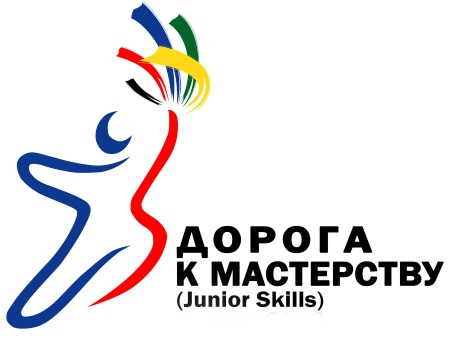 №Этапы работыДействия участника1Снять переднее колесо.  Пригласить эксперта.2Произвести внешний осмотр тормозного механизма.Пригласить эксперта.3Определить неисправность и устранить.Пригласить эксперта.4Провести сборку и проверку в правильной последовательности, выбрать правильные моменты затяжки.Пригласить эксперта.Все результаты измерений и неисправные компоненты должны быть отмечены в дефектной ведомости. Использовать руководство по ремонту.Можно использовать всё имеющееся оборудование для поиска и устранения неисправностей.Все результаты измерений и неисправные компоненты должны быть отмечены в дефектной ведомости. Использовать руководство по ремонту.Можно использовать всё имеющееся оборудование для поиска и устранения неисправностей.Все результаты измерений и неисправные компоненты должны быть отмечены в дефектной ведомости. Использовать руководство по ремонту.Можно использовать всё имеющееся оборудование для поиска и устранения неисправностей.№ОперацииБалыБалы№ОперациисделалНе сделал1Отсоединил провод от минусовой клеммы.102Проверил уровень тормозной жидкости в бачке.103Ослабил болты крепления передних колес перед подъемом автомобиля.104Очистил от грязи детали тормозного механизма.105Отогнул кромку стопорной шайбы с помощью отвертки молотка и прошивки.106Отвернул болт крепления нижнего направляющего пальца107Опустил суппорт в рабочее положение и завернул, не затягивая болт крепления направляющего пальца108Открыл бачок главного тормозного цилиндра.109Утопил поршень в цилиндр.1010При утапливании поршня следил за уровнем тормозной жидкости.1011Отвернул болт  крепления нижнего направляющего пальца, поднял повторно суппорт.1012Извлек колодки в два приема.1013Замерил толщину колодок.1014Протер тормозной диск.1015Проверил состояние и посадку в гнездах защитных чехлов направляющих пальцев.1016Правильно установил тормозные колодки.1017Нанес на резьбовую часть болта герметик.1018Затянул болт с моментом- 32...38 Н.м (3,2...3,8 кгс.м)1019Законтрил стопорную гайку болтов после сборки.1020Установил передние колеса и завернул без затяжки болты крепления колес.1021Опустил автомобиль и затянул болты крепления колес с моментом затяжки- 76...90 Н.м (7,6...9,0 кгс.м)1022Проверил эффективность рабочего тормоза.1023Соблюдал правила техники безопасности.1024Соблюдал порядок на рабочем месте в процессе работы.125Не повредил детали автомобиля или инструмент.10итогитог2525№Наименование:Количество:1Стол-тумба с набором инструментов.12Подъемник электрогидравлический.13Ключ динамометрический.14Лопатка монтажная.15Насос кистевой.16Емкость технологическая.17Герметик УГ-1.18Тормозные колодки.1 комплект9Протирочный материал (ветошь).110Жидкость для протирки.111Штангенциркуль.112Дефектная ведомость.113Канцелярские принадлежности (ручка или карандаш).1ОборудованиеКол-воСправочная литература, предоставленная в электронном виде.1 комплектПК или ноутбук.1